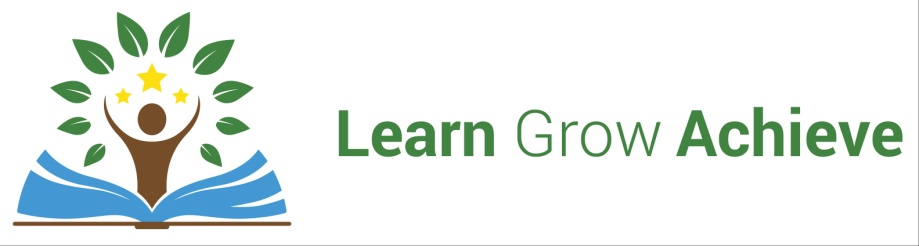 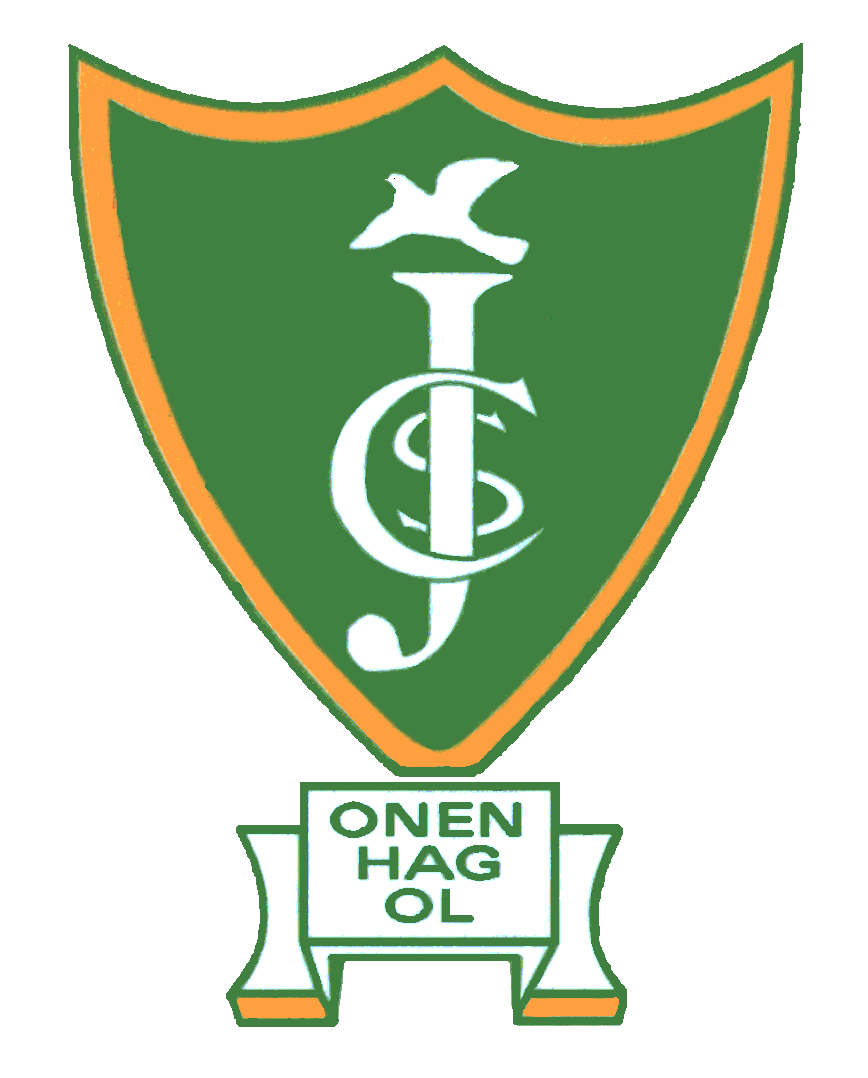 SATS Results 2022SCALED SCORESAT EXPECTED STANDARDABOVED EXPECTED STANDARDCarbeileAverage Scaled ScoreCarbeileAverage Scaled ScoreCarbeileAverage Scaled ScoreCornwallAverage Scaled ScoreCornwallAverage Scaled ScoreCornwallAverage Scaled ScoreNationalAverage Scaled ScoreNationalAverage Scaled ScoreNationalAverage Scaled Score201820192022201820192022201820192022Reading104106102105104105104105SPaG (Spelling, Punctuation and Grammar)106109103106106104Maths103107103103104104105105Carbeile% ‘At Expected Standard’Carbeile% ‘At Expected Standard’Carbeile% ‘At Expected Standard’Cornwall% ‘At Expected Standard’Cornwall% ‘At Expected Standard’Cornwall% ‘At Expected Standard’National% ‘At Expected Standard’National% ‘At Expected Standard’National% ‘At Expected Standard’201820192022201820192022201820192022Reading7984747572757374Writing8388717777787869SPaG (Spelling, Punctuation and Grammar)80867273787872Maths8082787276767971Combined Reading, Writing, Maths7273646161646559Carbeile% ‘Above Expected Standard’Carbeile% ‘Above Expected Standard’Carbeile% ‘Above Expected Standard’Cornwall% ‘Above Expected Standard’Cornwall% ‘Above Expected Standard’Cornwall% ‘Above Expected Standard’National% ‘Above Expected Standard’National% ‘Above Expected Standard’National% ‘Above Expected Standard’201820192022201820192022201820192022Reading21322426262827Writing25331021192020SPaG (Spelling, Punctuation and Grammar)295327273436Maths16452219212427Combined Reading, Writing, Maths8193981011